Estado do Rio Grande do Sul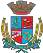 Câmara de Vereadores de Getúlio VargasBoletim Informativo Nº. 032/2018Sessão Ordinária do dia 05 de setembro de 2018, às 18h30min, realizada na sede do Poder Legislativo, na Sala das Sessões Engenheiro Firmino Girardello, sob a Presidência do Vereador Aquiles Pessoa da Silva, Secretariado pelo Vereador Dinarte Afonso Tagliari Farias, 2.º Secretário, com presença dos Vereadores: Amilton José Lazzari, Deliane Assunção Ponzi, Domingo Borges de Oliveira, Eloi Nardi, Jeferson Wilian Karpinski, Paulo Cesar Borgmann e Vilmar Antonio Soccol.PROPOSIÇÃO EM PAUTA01 - Pedido de Providências n.º 025/18, de 31-08-2018 - Vereador Paulo Cesar Borgmann - Solicita o cascalhamento e patrolamento na estrada do Km 16, nas proximidades do aviário do Kufner até o Distrito do Rio Toldo. APROVADA POR UNANIMIDADE.02 - Pedido de Providências n.º 026/18, de 03-09-2018 - Vereador Domingo Borges de Oliveira - Solicita que seja realizada uma operação tapa buracos na Rua João Borgmann, proximidades do Estádio Plácido Scussel (Taguá) até o cruzamento com a Rua Pedro Toniollo. APROVADA POR UNANIMIDADE.03 - Pedido de Providências n.º 027/18, de 03-09-2018 - Vereador Amilton José Lazzari – Solicita que sejam realizadas as melhorias necessárias, tais como: patrolamento, cascalhamento ou colocação de resíduo asfáltico, no prolongamento da Rua Orion Edler, entre os Loteamentos Ouro Verde I e II, Bairro Santo André. APROVADA POR UNANIMIDADE.04 - Pedido de Providências n.º 028/18, de 03-09-2018 - Vereadora Deliane Assunção Ponzi – Solicita que seja reparado o telhado da parada de ônibus existente na Rua Umberto Guidi, bairro XV de Novembro. APROVADA POR UNANIMIDADE.05 - Projeto de Lei n.º 085/18 acompanhado de Parecer n.º 07/18, de 14-08-2018 - Executivo Municipal – Dispõe sobre as diretrizes para elaboração da Lei Orçamentária de 2019 e dá outras providências. APROVADA POR UNANIMIDADE.06 - Moção n.º 015/18, de 03-09-2018 - Vereador Eloi Nardi – Solicita que seja encaminhada Moção de Pesar aos familiares da Senhora Soly Manzoni Borgmann. APROVADA POR UNANIMIDADE.CONVITEConvidamos toda comunidade getuliense para participar da homenagem à Sociedade Getuliense de Amparo aos Idosos - Lar dos Idosos - pelos 30 anos de fundação em nosso Município, que será realizada no dia 13 de setembro, às 19 horas, na Sala das Sessões Engenheiro Firmino Girardello.COMUNICADOO horário de atendimento ao público na Casa é das 8h30min às 11h30min e das 13h30min às 17h. As Sessões Ordinárias do mês de setembro serão realizadas nos dias 13 e 27.Para maiores informações acesse:www.getuliovargas.rs.leg.brGetúlio Vargas, 11 de setembro de 2018.Aquiles Pessoa da Silva,Presidente.